a)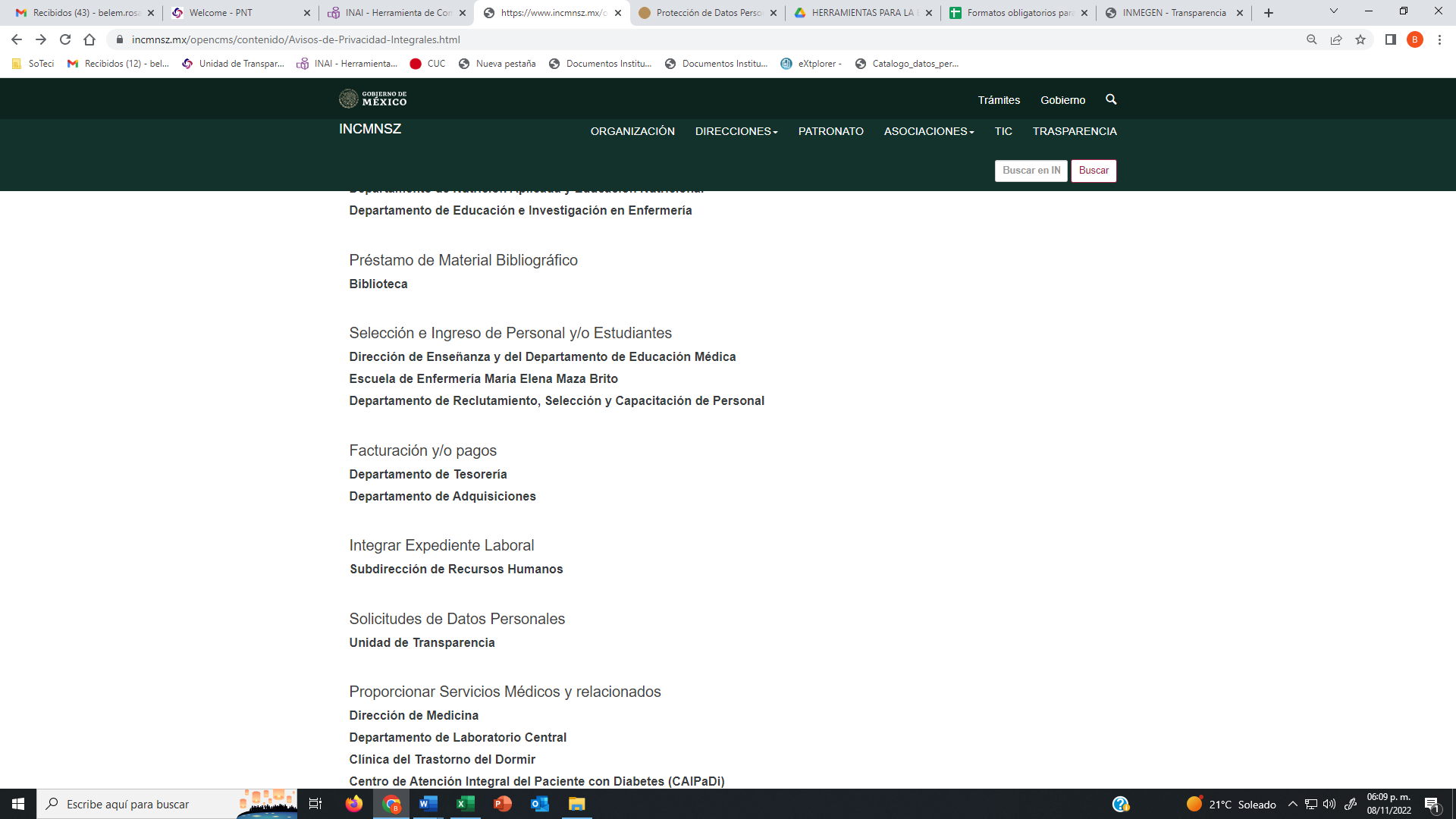 b) y c)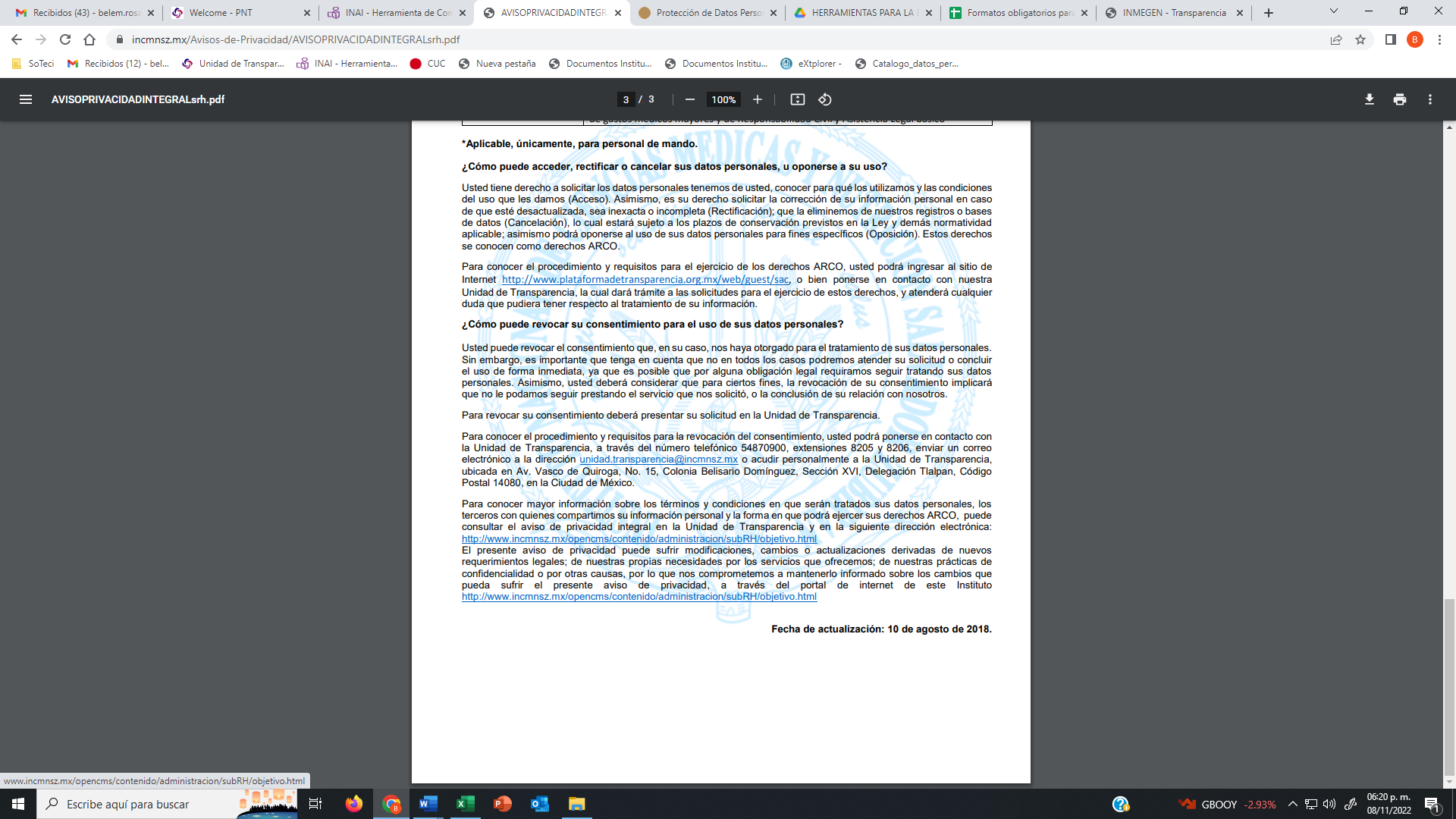 d)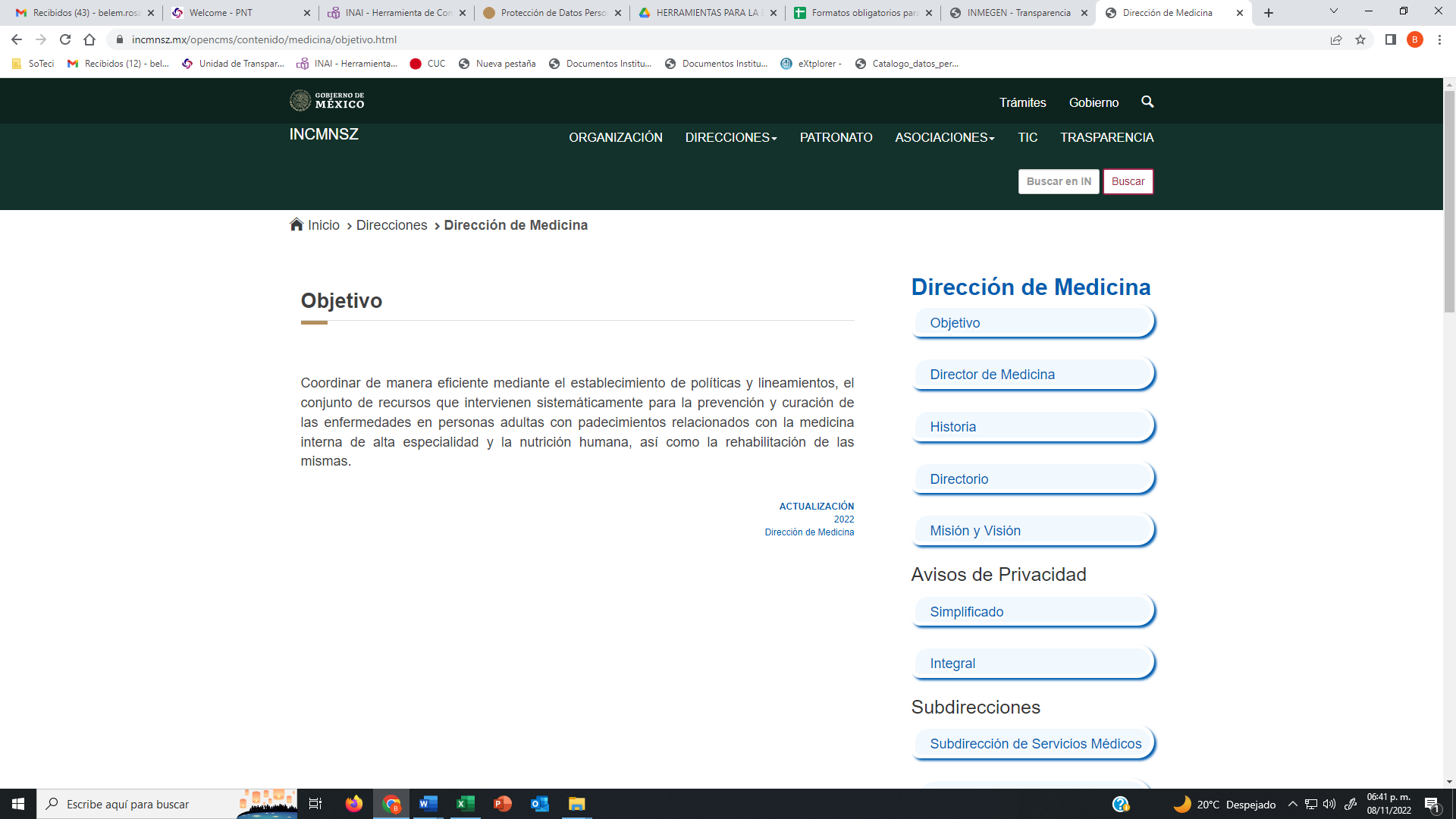 